INDICAÇÃO Nº 9292/2017Sugere ao Poder Executivo Municipal que proceda a Roçagem e Limpeza do terreno público, localizado na Rua Narciso Biazetto, 545, no Bairro San Marino, neste município.Excelentíssimo Senhor Prefeito Municipal, Nos termos do Art. 108 do Regimento Interno desta Casa de Leis, dirijo-me a Vossa Excelência para sugerir que, por intermédio do Setor competente, seja executada a Roçagem e Limpeza do terreno público, localizado na Rua Narciso Biazetto, 545, no Bairro San Marino, neste município.Justificativa:Conforme reivindicação da população, este vereador solicita a limpeza e roçagem do local acima indicada, uma vez que moradores e pacientes informaram que se encontra muito suja e o capim está muito alto, A situação ora apresentada causa transtornos aos moradores residentes próximos ao local, sendo de extrema importância a realização dos serviços pelo Poder Público. Plenário “Dr. Tancredo Neves”, em 13 de dezembro de 2.017.JOEL DO GÁS-Vereador-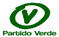 